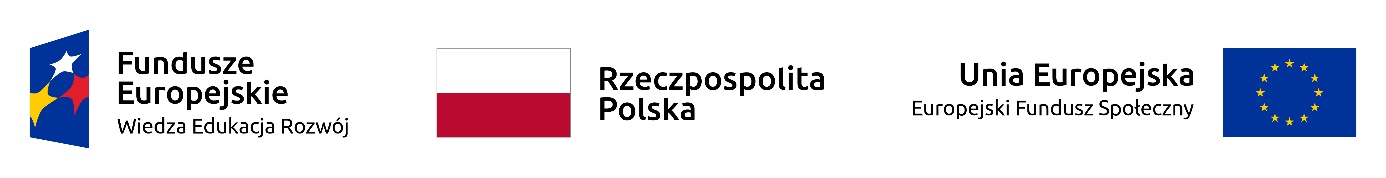 Projekt: „Nowa jakość – zintegrowany program rozwoju Politechniki Rzeszowskiej” współfinansowany przez Unię Europejską ze środków Europejskiego Funduszu Społecznego w ramach Programu Operacyjnego Wiedza Edukacja RozwójPOWR.03.05.00-00-Z209/17- zadanie częściowe nr. 1 SIWZ.OGŁOSZENIE O UDZIELANYM ZAMÓWIENIUZnak sprawy: NA/O/429/2018 Rzeszów, 2018-12-13Podstawa prawna ogłoszenia: art. 4 pkt. 8 ustawy z dnia 29 stycznia 2004 roku Prawo zamówień publicznych (t.j. Dz. U. z  2018 r. poz. 1986)Osoba prowadząca postępowanie: mgr Katarzyna Kaczorowska -  Specjalista tel. (017) 8653535 e-mail kaczork@prz.edu.plII. OPIS PRZEDMIOTU ZAMÓWIENIAZamawiający dopuszcza składanie ofert częściowych i częściowy wybór ofert, gdzie część (zadanie) stanowi: Części nie mogą być dzielone przez wykonawców, oferty nie zawierające pełnego zakresu przedmiotu zamówienia określonego w zadaniu częściowym zostaną odrzucone.III. TERMIN REALIZACJIZałącznik nr 1FORMULARZ OFERTYna wykonanie Dostawy o wartości netto poniżej 30 000 €.I. Nazwa i adres ZAMAWIAJĄCEGO:POLITECHNIKA RZESZOWSKAAl. Powstańców Warszawy 12 35-959 RzeszówSprawę prowadzi:   mgr Katarzyna KaczorowskaII. Nazwa przedmiotu zamówienia:Dostawa tygli ceramicznych,  Dostawa pirometru przenośnego, Dostawa materiałów modelowych  DMLSIII. Tryb postępowania: Zapytanie ofertowe.IV. Nazwa i adres WYKONAWCY.......................................................................................................................................................................................................................................................................................................................................................                                                                                                                                                 (pieczęć Wykonawcy) Oferuję wykonanie przedmiotu zamówienia za:2. Deklaruję ponadto:termin wykonania zamówienia: dla zadania częściowego nr 1 – do 14 dni od daty udzielenia zamówienia,dla zadania częściowego nr 2 – do 7 dni od daty udzielenia zamówienia,dla zadania częściowego nr 3 – do 7 dni od daty udzielenia zamówienia,warunki płatności : zgodnie z wzorem umowy,okres gwarancji:dla zadania częściowego nr 1 –     dla zadania częściowego nr 2 –     dla zadania częściowego nr 3–...................................................................,3. Oświadczam, że:zapoznałem się z opisem przedmiotu zamówienia i nie wnoszę do niego zastrzeżeń.  zapoznaliśmy się z projektem umowy i nie wnosimy do niego uwagzwiązani jesteśmy ofertą do 30 dniw razie wybrania naszej oferty zobowiązujemy się do podpisania umowy na warunkach zawartych w specyfikacji, w miejscu i terminie określonym przez Zamawiającego.Oświadczam, że wypełniłem obowiązki informacyjne przewidziane w art. 13 lub art. 14 RODO wobec osób fizycznych, od których dane osobowe bezpośrednio lub pośrednio pozyskałem w celu ubiegania się o udzielenie zamówienia publicznego w niniejszym postępowaniu.* /Jeśli nie dotyczy wykreślić/* W przypadku gdy wykonawca nie przekazuje danych osobowych innych niż bezpośrednio jego dotyczących lub zachodzi wyłączenie stosowania obowiązku informacyjnego, stosownie do art. 13 ust. 4 lub art. 14 ust. 5 RODO treści oświadczenia wykonawca nie składa (usunięcie treści oświadczenia przez jego wykreślenie).4. Ofertę niniejszą składam na kolejno ponumerowanych stronach.5. Załącznikami do niniejszego formularza stanowiącymi integralną część oferty są:..........................................................................................................................................................................................................*) niepotrzebne skreślić................................dn. ............................           ..............................................................           podpisy i pieczęcie osób upoważnionychdo reprezentowania Wykonawcy                         I. ZAMAWIAJĄCYPolitechnika Rzeszowska im. I. Łukasiewiczaal. Powstańców Warszawy 12, 35-959 Rzeszów NIP: 813-026-69-99Zadanie częściowe nrOpis1Temat: Dostawa tygli ceramicznychWspólny Słownik Zamówień: 24950000-8 - Specjalistyczne produkty chemiczne Opis: Tygielki ceramiczne - 20 szt. z pokrywką - 1 opakowanie - pojemność 150 ul, firmy Mettler-Toledo, nr kat. 00024124 lub równoważneZamawiający nie dopuszcza składania ofert wariantowych. 2Temat:  Dostawa pirometru przenośnegoWspólny Słownik Zamówień: 38413000-3 - Pirometry Opis: Pirometr przenośny z celownikiem laserowym posiadający:• Zakres temperatur 400-2000°C (752-3632°F)• Dokładność ±(0.5% wskazania +1°C) (<2700°C/4892°F)• Powtarzalność ±(0.3% wskazania ±1°C• Czas ekspozycji 40 mSec• Zakres spektralny 1.6µm• Temperatura pracy 0 - 50°C• Waga do 0,8 kg• Pojedyncze ogniwo litowo-jonowe, 3.6V, 2500mAh lub przez USB 2.0• Żywotność baterii minimum 24 godziny• Wiązka laserowa do celowania (On/Off)• Kompensacja energii odbitej • Stosunek plamki pomiarowej (D:S) 250:1• Pomiar temperatury MAX, MIN• Pomiar temperatury DIF(różnica), AVG (średnia)• Podświetlenie LCD• Możliwość wyboru wyświetlania temperatur °C lub °F• Rozdzielczość poniżej 1000°C: 0.1°C• Możliwość mocowania na statywie • Wyjście cyfrowe: USB 2.0• Rejestracja danych powyżej 4000 pomiarów• Walizka • Opaska na ramię• Dodatkowa ładowalna bateria litowo-jonowa, 2.5Ah• Mini USB port adapter • Konwerter Mini USB-to-DC do niezależnego ładowania baterii • Kabel USB-Mini USB, 1.5m• Gwarancja co najmniej 12 miesięcy • Instrukcja obsługi w języku polskimZamawiający nie dopuszcza składania ofert wariantowych. 3Temat: Dostawa materiałów modelowych  DMLSWspólny Słownik Zamówień: 14600000-7 - Rudy i stopy metali Opis: Proszek ze stopu stali nierdzewnej Eos GP do wytwarzania części maszyn w technologii DMLS z wykorzystaniem aparatury Eos Eosint M270 - 40 kg.Zamawiający nie dopuszcza składania ofert wariantowych. 14 dni od daty udzielenia zamówienia – dla zadania częściowego: 17 dni od daty udzielenia zamówienia – dla zadania częściowego: 2 i 3 IV. OPIS SPOSOBU PRZYGOTOWANIA OFERTY1. Oferta musi być sporządzona według wzoru formularza oferty stanowiącego załącznik nr 1 do niniejszego ogłoszenia.2. Do oferty należy dołączyć szczegółową wycenę zawierającą ceny jednostkowe brutto za poszczególne pozycje składające się na całość zadania częściowego wraz z informacjami o nazwie producenta oraz numerami katalogowymi oferowanych produktów.3 Do oferty należy dołączyć aktualny odpis z właściwego rejestru lub z centralnej ewidencji i informacji o działalności gospodarczej. 4. Wykonawca może złożyć tylko jedną ofertę.5. Treść oferty musi odpowiadać treści niniejszego ogłoszenia 6. Zamawiający nie przewiduje zwrotu kosztów udziału w postępowaniu.7. Oferta wraz ze stanowiącymi jej integralną część załącznikami musi być sporządzona przez Wykonawcę ściśle według postanowień niniejszego ogłoszenia8. Oferta powinna być sporządzona w języku polskim, zrozumiale i czytelnie, napisana komputerowo lub nieścieralnym atramentem.9. Oferta musi być podpisana przez osobę uprawnioną do reprezentowania Wykonawcy, zgodnie z formą reprezentacji określoną w dokumentach rejestrowych, lub przez osobę posiadającą ważne pełnomocnictwo, które należy dołączyć do składanej oferty.Oferta powinna zawierać:Dane teleadresowe firmy - numer NIP , REGON firmy itp.Wskazanie osoby do kontaktu w sprawie oferty (numer telefonu i e-mail).Proponowaną cenę brutto za realizację zamówienia.Oferta złożona przez wykonawcę nie jest ofertą w rozumieniu KC.V. KRYTERIA OCENY OFERTPrzy wyborze najkorzystniejszej oferty zamawiający będzie kierować się następującymi kryteriami: cena.VI.TERMINY PŁATNOŚCIWynagrodzenie zostanie wypłacone w terminie do 30 dni od daty otrzymania przez zamawiającego poprawnie wystawionej przez Wykonawcę faktury VAT.VII. MIEJSCE I TERMIN SKŁADANIA OFERTOfertę należy przygotować w wersji elektronicznej i przesłać odpowiednio drogą 
e-mailową na adres e-mail kaczork@prz.edu.pl Otrzymanie oferty zostanie potwierdzone niezwłocznie w e- mailu zwrotnym, ofertę można przesłać również w zamkniętej kopercie oznaczonej: „Oferta na: Dostawa tygli ceramicznych,  Dostawa pirometru przenośnego, Dostawa materiałów modelowych  DMLS NIE OTWIERAĆ przed 2018-12-18 godz. 10:15 - NA/O/429/2018”Nieprzekraczalny termin dostarczenia oferty: Miejsce i termin składania ofert: oferty należy składać siedzibie Zamawiającego, pokój nr 424-1, bud. V, al. Powstańców Warszawy 12, 35-959 Rzeszów do dnia 2018-12-18 do godz. 10:00.Termin związania ofertą: 30 dniOtwarcie ofert nastąpi w dniu: 2018-12-18 o godz. 10:15, w siedzibie Zamawiającego, pokój nr 424-1, bud. V, al. Powstańców Warszawy 12, 35-959 Rzeszów.ZAMAWIAJACY ODRZUCI OFERTĘ1) Wykonawcy, który złożył więcej niż jedną ofertę w prowadzonym postępowaniu. 2) Treść złożonej oferty nie odpowiada warunkom postępowania. 3) Oferty złożone po terminie.Zadanie częściowe nr1Dostawa tygli ceramicznychcenę netto:....................................zł.słownie netto: ...................................................................................................................................zł.cenę brutto:..................................zł.słownie brutto: ...................................................................................................................................zł.podatek VAT:...............................zł.słownie podatek VAT:........................................................................................................................zł.2 Dostawa pirometru przenośnegocenę netto:....................................zł.słownie netto: ...................................................................................................................................zł.cenę brutto:..................................zł.słownie brutto: ...................................................................................................................................zł.podatek VAT:...............................zł.słownie podatek VAT:........................................................................................................................zł.3Dostawa materiałów modelowych  DMLScenę netto:....................................zł.słownie netto: ...................................................................................................................................zł.cenę brutto:..................................zł.słownie brutto: ...................................................................................................................................zł.podatek VAT:...............................zł.słownie podatek VAT:........................................................................................................................zł.